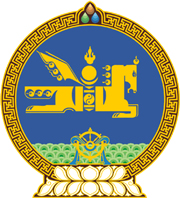 МОНГОЛ  УЛСЫН  ХУУЛЬ2017 оны 12 сарын 08 өдөр				                       Төрийн ордон, Улаанбаатар хотАЖ АХУЙН ҮЙЛ АЖИЛЛАГААНЫ   ТУСГАЙ ЗӨВШӨӨРЛИЙН ТУХАЙ  ХУУЛЬД НЭМЭЛТ ОРУУЛАХ ТУХАЙ1 дүгээр зүйл.Аж ахуйн үйл ажиллагааны тусгай зөвшөөрлийн тухай хуулийн 11 дүгээр зүйлд доор дурдсан агуулгатай 11.1.8 дахь заалт нэмсүгэй:“11.1.8.энэ хуулийн 15.11.4-т заасан аж ахуйн үйл ажиллагаа эрхлэхэд улсын болон бүс, нутгийн хэмжээнд үйл ажиллагаа явуулах тохиолдолд хяналтын төв албаны, орон нутгийн хэмжээнд үйл ажиллагаа явуулах тохиолдолд аймаг, нийслэлийн хяналтын албаны дүгнэлт авсан байна.”2 дугаар зүйл.Энэ хуулийг Мал, амьтны эрүүл мэндийн тухай хууль хүчин төгөлдөр болсон өдрөөс эхлэн дагаж мөрдөнө.	МОНГОЛ УЛСЫН 	ИХ ХУРЛЫН ДАРГА 					          М.ЭНХБОЛД 